zvuk i obrada zvukazvuk i obrada zvukazvuk i obrada zvukaIDQuestionsQuestion Image1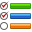 Navedi vrste zvučnih sadržaja u multimedijiNavedi vrste zvučnih sadržaja u multimediji2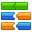 Zvuk koji se čuje u prirodi je neprekidni (analogni) signal u vremenu. Potrebno ga je prevesti u digitalni oblik sledećim postupcima  (spoj odgovarajuće)Zvuk koji se čuje u prirodi je neprekidni (analogni) signal u vremenu. Potrebno ga je prevesti u digitalni oblik sledećim postupcima  (spoj odgovarajuće)3Postupak sažimanja zapisa zvučnog signala je kompresija.Program za kompresiju i dekompresiju se naziva kodek. Postoje sledeći tipovi kompresije:Postupak sažimanja zapisa zvučnog signala je kompresija.Program za kompresiju i dekompresiju se naziva kodek. Postoje sledeći tipovi kompresije:4Definiši karakteristike digitalnog zvuka (spoj odgovarajuće)Definiši karakteristike digitalnog zvuka (spoj odgovarajuće)5Digitalna audioekstrakcija ili ripovanje je skidanje zvuka s audio CD-a ili DVD-a i njegovo prebacivanje na hard disk. Za ripovanje se koriste programi: 
(spoj odgovarajuće)Digitalna audioekstrakcija ili ripovanje je skidanje zvuka s audio CD-a ili DVD-a i njegovo prebacivanje na hard disk. Za ripovanje se koriste programi: 
(spoj odgovarajuće)6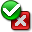 Free Audio Editor, Audacity, EXPStudio Audio Editor, Easy Rington Editor, mp3Direct Cut, SoundForge...su audio-editoriFree Audio Editor, Audacity, EXPStudio Audio Editor, Easy Rington Editor, mp3Direct Cut, SoundForge...su audio-editori7Odsecanje, upletanje i sastavljanje, prilagođenje jačine, Fade-in i Fade-out, širenje vremena, invertovanje zvuka su postupci koji se primenjuju Odsecanje, upletanje i sastavljanje, prilagođenje jačine, Fade-in i Fade-out, širenje vremena, invertovanje zvuka su postupci koji se primenjuju 8Najkvistova teorema glasi učestanost odabiranja treba da bude najmanje dva puta  veća  od  najveće učestanosti analognog signala. Spoj frekvenciju sa odgovarajućim standardom. (spoj odgovarajuće)Najkvistova teorema glasi učestanost odabiranja treba da bude najmanje dva puta  veća  od  najveće učestanosti analognog signala. Spoj frekvenciju sa odgovarajućim standardom. (spoj odgovarajuće)9Parametri zvučnog signala  (spoj odgovarajuće)Parametri zvučnog signala  (spoj odgovarajuće)10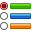 Koji je to format audio zapisa? Kod njega je izvršena kompresija bez gubitaka, pa je kvalitet audio zapisa bolji u odnosu na MP3, ali su i audio fajlovi veći. Osim visokog kvaliteta reprodukcije, omogućava i zaštitu autorskih prava (zaštitu od neovlašćenog kopiranja i korišćenja).Koji je to format audio zapisa? Kod njega je izvršena kompresija bez gubitaka, pa je kvalitet audio zapisa bolji u odnosu na MP3, ali su i audio fajlovi veći. Osim visokog kvaliteta reprodukcije, omogućava i zaštitu autorskih prava (zaštitu od neovlašćenog kopiranja i korišćenja).11Koji je to format audio zapisa? Prihvata audio sadržaje snimljene sa frekvencijom odmeravanja 32 kHz, 44.1 kHz i 48 kHz. Kompresija je ostvarena 10 do 14 puta, a pri tom je gubitak u kvalitetu sveden na najmanju moguću meru. To je ostvareno odbacivanjem onih delova audio signala koje ljudsko uho slabo ili uopšte ne registrujeKoji je to format audio zapisa? Prihvata audio sadržaje snimljene sa frekvencijom odmeravanja 32 kHz, 44.1 kHz i 48 kHz. Kompresija je ostvarena 10 do 14 puta, a pri tom je gubitak u kvalitetu sveden na najmanju moguću meru. To je ostvareno odbacivanjem onih delova audio signala koje ljudsko uho slabo ili uopšte ne registruje12Koji je to format audio zapisa? To je nekompresovan format, tako da je kvalitetniji, ali zauzima mnogo više prostora od MP3 formata. Zvuk se u ovom formatu može zapamtiti sa različitim stepenom kvaliteta. Gotovo svi programi koji se mogu pokrenuti pod Windows-om, a podržavaju zvuk, mogu da pročitaju i reprodukuju ovaj format. Koji je to format audio zapisa? To je nekompresovan format, tako da je kvalitetniji, ali zauzima mnogo više prostora od MP3 formata. Zvuk se u ovom formatu može zapamtiti sa različitim stepenom kvaliteta. Gotovo svi programi koji se mogu pokrenuti pod Windows-om, a podržavaju zvuk, mogu da pročitaju i reprodukuju ovaj format. 13Za konvertovanje muzike iz WAV u MP3 format potreban je  (spoj odgovarajuće)Za konvertovanje muzike iz WAV u MP3 format potreban je  (spoj odgovarajuće)14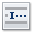 Najpoznatiji kodek i enkoder nose naziv Najpoznatiji kodek i enkoder nose naziv 15Ljudsko uho može da čuje zvukove čija se učestanost kreće od 20 Hz do 20 kHzLjudsko uho može da čuje zvukove čija se učestanost kreće od 20 Hz do 20 kHz16Dva osnovna standarda (propisi i pravila) za formiranje digitalnog audio zapisa su:Dva osnovna standarda (propisi i pravila) za formiranje digitalnog audio zapisa su:17Razvijen je za  elektronske muzičke instrumente i računare. On daje detaljan opis muzičke notacije (notni zapis) i definiše 127 različitih muzičkih instrumenata. Nedostatak je u tome što se ne može upotrebiti za reprodukciju govora i za vokale. U pitanju je standardRazvijen je za  elektronske muzičke instrumente i računare. On daje detaljan opis muzičke notacije (notni zapis) i definiše 127 različitih muzičkih instrumenata. Nedostatak je u tome što se ne može upotrebiti za reprodukciju govora i za vokale. U pitanju je standard18Daje realnu reprezentaciju zvuka u digitalnom obliku, ali zahteva mnogo više prostora. Pravljenje digitalnih audio sadržaja ne zahteva poznavanje muzičke teorije (nota). U pitanju je standard Daje realnu reprezentaciju zvuka u digitalnom obliku, ali zahteva mnogo više prostora. Pravljenje digitalnih audio sadržaja ne zahteva poznavanje muzičke teorije (nota). U pitanju je standard 19Koliko prostora zauzima muzička numera u trajanju od 3 minuta, sačuvana u odgovarajućem (datom) formatu (spoj odgovarajuće)Koliko prostora zauzima muzička numera u trajanju od 3 minuta, sačuvana u odgovarajućem (datom) formatu (spoj odgovarajuće)20Eho, reverberacija, amplitudna modulacija su postupci koji se primenjuju Eho, reverberacija, amplitudna modulacija su postupci koji se primenjuju 